ҠАРАР                                                                       РЕШЕНИЕ   13 май 2020 й.                                                     13 мая  2020 г.№ 75   Ирсай ауылы                                                                              д. ИрсаевоОб отмене решения Совета сельского поселения Ирсаевский сельсовет муниципального района Мишкинский район Республики Башкортостан от 12.09.2008 года №137 «Об утверждении Положения об организации и осуществлении первичного воинского учета на территории сельского   поселения Ирсаевский сельсовет муниципального района Мишкинский район Республики Башкортостан»       Прокуратурой района проведена проверка соответствия федеральному законодательству решения Совета сельского поселения Ирсаевский сельсовет муниципального района Мишкинский район Республики Башкортостан от 12.09.2008 года №137 «Об утверждении Положения об организации и осуществлении первичного воинского учета на территории сельского   поселения Ирсаевский сельсовет муниципального района Мишкинский район Республики Башкортостан».       Установлено, что нормативный правовый акт подлежит отмене по следующим основаниям.       Согласно ч.6 ст.8 Федерального закона №53-ФЗ порядок воинского учета граждан, в том числе первичного воинского учета, определяется настоящим Федеральным законом и Положением о воинском учете.      Постановлением Правительства Российской Федерации №719 от 27.11.2006 утверждено Положение о воинском учете, в том числе порядок организации первичного воинского учета, осуществляемого органами местного самоуправления. Положением о воинском учете утвержден, в том числе порядок организации первичного воинского учета, осуществляемого органами местного самоуправления.      В соответствии со ст.3 Федерального закона №53-ФЗ нормативное правовое регулирование вопросов, касающихся воинского учета, включая первичный воинский учет, относится к полномочиям федерального законодательства, полномочия у органов местного самоуправления по принятию муниципальных нормативных правовых актов в данной сфере отношений отсутствуют, в связи с чем, принятое решение подлежит отмене.        На основании изложенного и руководствуясь ст.23 Федерального закона «О прокуратуре Российской Федерации» п о с т а н о в л я ю:     1. Отменить решение Совета сельского поселения Ирсаевский сельсовет муниципального района Мишкинский район Республики Башкортостан от 12.09.2008 года №137 «Об утверждении Положения об организации и осуществлении первичного воинского учета на территории сельского   поселения Ирсаевский сельсовет муниципального района Мишкинский район Республики Башкортостан».     2.  Настоящее решение обнародовать на информационном стенде в здании администрации СП Ирсаевский сельсовет муниципального района Мишкинский район Республики Башкортостан по адресу:д.Ирсаево, ул.Школьная д.2 и разместить в сети на официальном сайте муниципального района Мишкинский район Республики Башкортостан http://mishkan.ru.   3.   Контроль исполнения данного постановления оставляю за собою.        Глава сельского поселения                            С.В. Хазиев                   БАШҠОРТОСТАН РЕСПУБЛИКАҺЫМИШКӘ  РАЙОНЫМУНИЦИПАЛЬ РАЙОНЫНЫҢИРСАЙ АУЫЛ СОВЕТЫАУЫЛ БИЛӘМӘҺЕСОВЕТЫ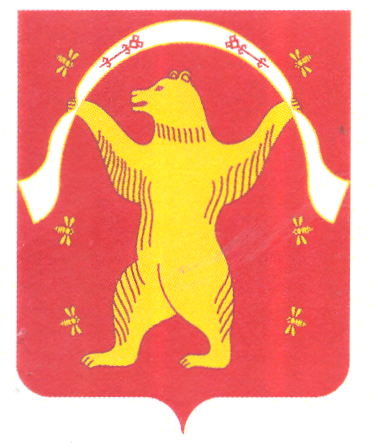 РЕСПУБЛИКА БАШКОРТОСТАНСОВЕТСЕЛЬСКОГО ПОСЕЛЕНИЯИРСАЕВСКИЙ СЕЛЬСОВЕТМУНИЦИПАЛЬНОГО РАЙОНАМИШКИНСКИЙ РАЙОН